Додаток 1																	до рішення виконавчого комітету	від 10.12.2019 № 719Перелік суб'єктів, яким надаються дозволи на розміщення зовнішньої реклами         Начальник управління архітектури та          містобудування Сумської міської ради –  головний архітектор														         А.В. Кривцов№ з/пДля юридичної особи - повне найменування розповсюджувача зовнішньої реклами,для фізичних осіб – П.І.Б.Адреса місцярозташування рекламного засобу Типрекламного засобу/ІншеТерміндії дозволу / Примітки1.ТОВ «Меркурій-К»вул. Іллінська, 12спеціальні конструкції на фасаді(4000х1000 мм,900х500 мм)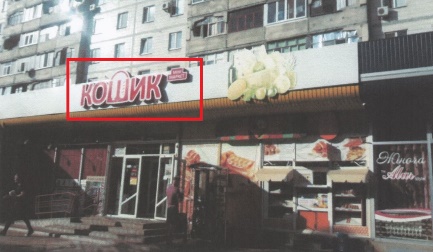 Надати дозвіл терміном на 5 років.2.ТОВ «Автограф»вул. Воскресенська, 2лайтбокс на фасаді(1000х1480 мм)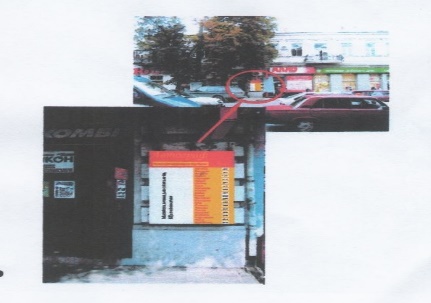 Надати дозвіл терміном на 5 років.3.ФОП Дробниця Сергій Віталійовичвул. Харківська, 9дахова установка(12000х1300 мм)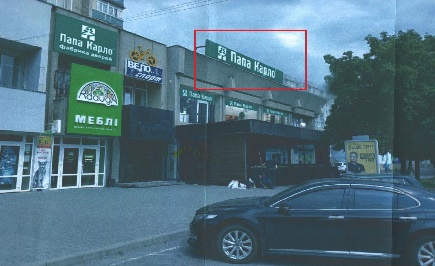 Надати дозвіл терміном на 5 років.4.ТОВ «Весела торбинка»вул. Петропавлівська, 76спеціальні конструкції на фасаді (4300х2300 мм,2200х400мм)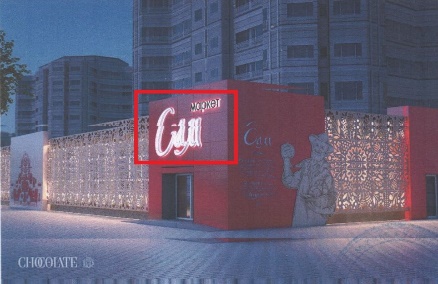 Надати дозвіл терміном на 5 років.5.ТОВ «АТБ-МАРКЕТ»вул. Харківська, 5/1спеціальна конструкція на фасаді(6000х1300 мм,1350х400 мм)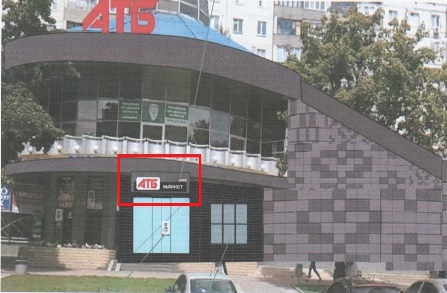 Надати дозвіл терміном на 5 років.6.ТОВ «АТБ-МАРКЕТ»вул. Харківська, 5/1спеціальні конструкції на фасаді(1 шт. 676х946 мм )6 шт.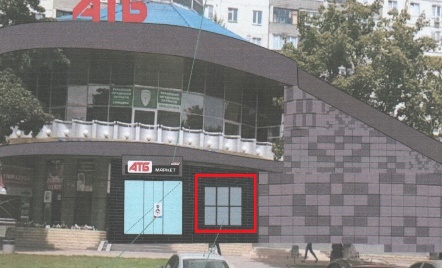 Надати дозвіл терміном на 5 років.7.ТОВ «АТБ-МАРКЕТ»вул. Сумсько-Київських дивізій, 20спеціальні конструкції на фасаді(1 шт. 676х946 мм )6 шт.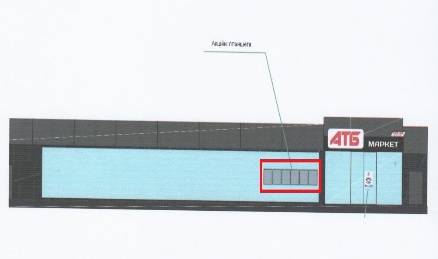 Надати дозвіл терміном на 5 років.8.ТОВ «АТБ-МАРКЕТ»вул. Сумсько-Київських дивізій, 20спеціальна конструкція на фасаді(6000х1300 мм,1350х400 мм)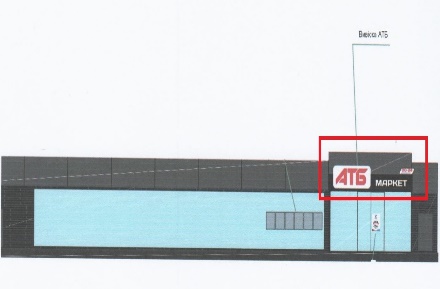 Надати дозвіл терміном на 5 років.9.ТОВ «Суши Мастер Рівне»просп. Курський, 81спеціальна конструкція на фасаді(5500х810 мм) 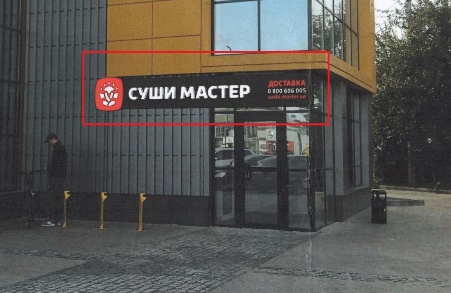 Надати дозвіл терміном на 5 років.